Professora: Lílian PROSEDIAtividade para a semana 25 a 29 de maio3ª momento da Sequência Didática sobre alimentação   Matemática 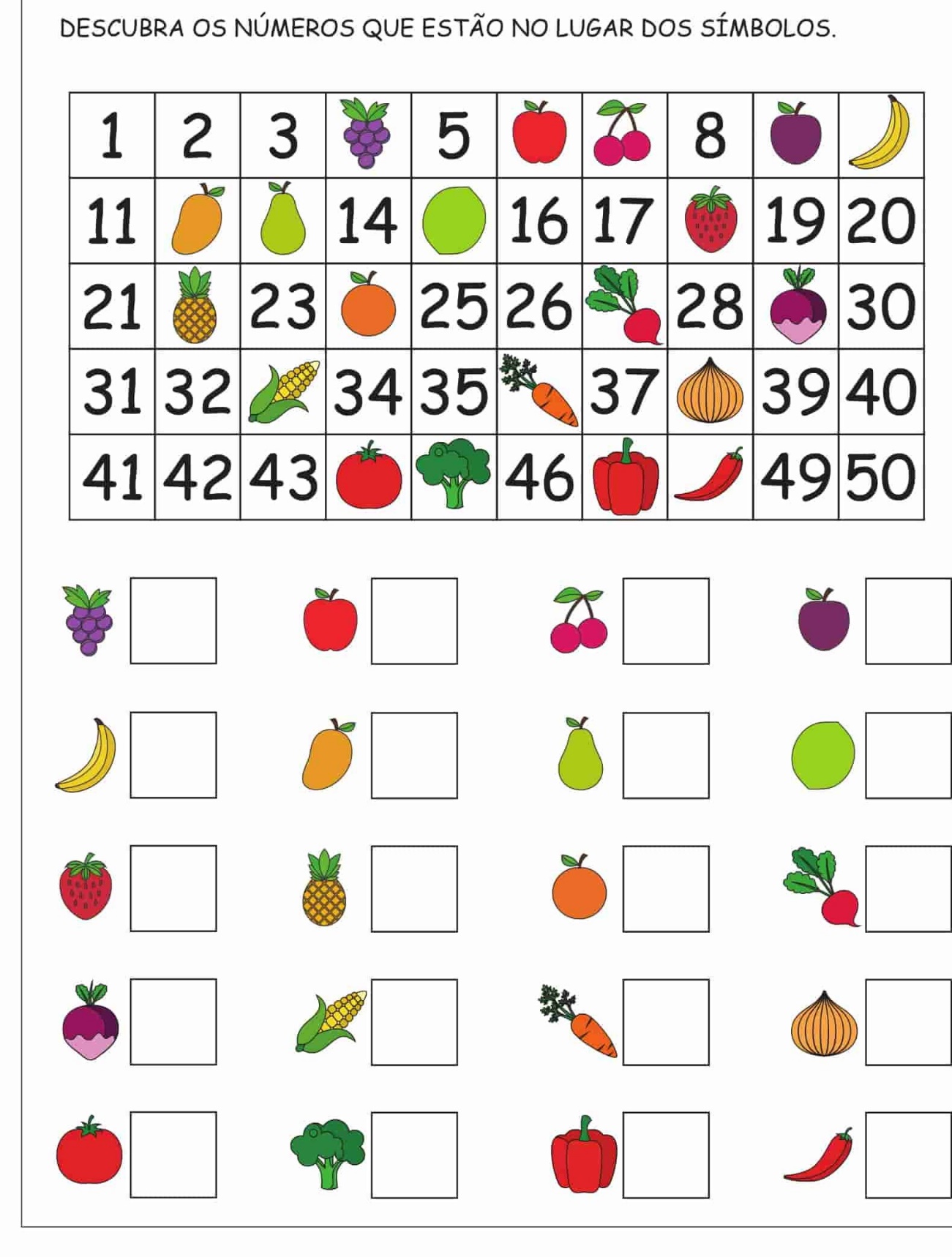 Desenhe e Resolva:Mamãe comprou 12 maças, 4 peras e 8 laranjas. Quantas frutas mamãe comprou?Mamãe resolveu fazer uma salada de frutas, utilizou 4 laranjas, 2 maçãs, 2 bananas, 1 mamão e 1 abacaxi. Quantas frutas mamãe utilizou nessa salada de frutas?Vovó veio do sitio e trouxe uma cesta cheia de verduras, nessa cesta tinha:  6 cenouras, 8 pimentões, 2 abóboras, 12 milhos e 3 pés de couve flor. Quantas verduras ele trouxe ao total?Essa é a atividade da semanaTenham uma boa semana.